        ПОСТАНОВЛЕНИЕ            с. Старый Юраш	         КАРАР16 декабря 2019 г.		                                                          № 18О подготовке и проведении новогодних мероприятийна территории Староюрашского сельского поселения Елабужского муниципального района	Руководствуясь Федеральным законом ФЗ-131 «Об общих принципах организации местного самоуправления в Российской Федерации», Постановлением Кабинета Министров Республики Татарстан от 09.12.2014 г. № 965 «Об установлении на территории Республики Татарстан особого противопожарного режима», а также в целях обеспечения пожарной безопасности новогодних праздничных мероприятий, жизни и здоровья граждан, имущества физических и юридических лиц, государственного и муниципального имущества, в соответствии со статьей 30 Федерального закона от 21 декабря 1994 года № 69-ФЗ «О пожарной безопасности» и статьей 25 Закона Республики Татарстан от 18 мая 1993 года № 1866-XXII «О пожарной безопасности» и в целях подготовки и проведения новогодних мероприятий в Староюрашском сельском поселенииПОСТАНОВЛЯЮ:	1.Утвердить:
          1.1.План проведения новогодних мероприятий на территории Староюрашского сельского поселения Елабужского муниципального района (Приложение 1).	1.2.  Положение о проведении конкурса на лучшее Новогоднее оформление на территории Староюрашского сельского поселения Елабужского муниципального  района (Приложение 2).		1.3. График дежурства в праздничные дни (Приложение 3).	2. Определить местом для применения пиротехнических изделий на территории Староюрашского сельского поселения: в селе Старый Юраш площадку на выезде из села Старый Юраш от аншлага 300 метров в сторону села Альметьево, в деревне Сосновый Юраш площадку на выезде из деревне Сосновый Юраш  от аншлага 300 метров в сторону села Старый Юраш.          3. Контроль за исполнением данного постановления оставляю за собой.   Руководитель                                                                                 Р.Г.ЮнусовПриложение № 1 к постановлению исполнительного комитета Староюрашского сельского поселения Елабужского муниципального района№ 18  от  16 декабря 2019г.План проведения новогодних мероприятийна территории Староюрашского сельского поселения Елабужского муниципального районаПриложение №2 к постановлению исполнительного комитета Староюрашского сельского поселения Елабужского муниципального района№ 18  от 16 декабря  2019г.ПОЛОЖЕНИЕо проведении конкурса на лучшее Новогоднее оформление на территории Староюрашского сельского поселения Елабужского муниципального  районаЦели и задачи.Создание атмосферы Новогоднего праздника; организация условий для активного отдыха населения на свежем воздухе.Стимулирование творческой активности населения.Участники конкурса.  Население, проживающее на территории Староюрашского сельского поселения Елабужского муниципального района;Предприятия, организации и  учреждения независимо от их формы собственности, находящиеся на территории Староюрашского сельского поселения Елабужского муниципального района.Условия конкурса.Критерии оценки конкурса:- праздничное оформление фасадов предприятий, организаций, учреждений праздничными плакатами, световыми иллюминациями;лучшее новогоднее оформление жилых домов; отражение местных традиций, национального колорита.3.2. Конкурс проводится по двум номинациям: «Лучшее оформление жилого дома», «Лучшее оформление фасада предприятия, организации, учреждения».Организация и проведение конкурса.Конкурс проводится с 20 декабря по 28 декабря.Организационный комитет:Глава Староюрашского сельского поселения - Юнусов Р.Г.Заместитель руководителя исполнительного комитета – Хафизова Н.КАккомпаниатор СДК – Мухаметзянов Х.Г.Директор Старо-Юрашской средней школы – Гиззатуллин И.Л.Директор СДК –Сиразетдинова Ф.Ф.Депутат СП – Ахмадишина Р.Ф.Подведение итогов конкурса.Итоги конкурса подводятся 29 декабря организационным комитетом.Награждение  победителей конкурса.Награждение победителей конкурса производится путем объявления   Благодарности Главы  Староюрашского сельского поселения.Приложение №3 к постановлению исполнительного комитета Староюрашского сельского поселения Елабужского муниципального района№ 18 от  16 декабря 2019г.График дежурства в праздничные днина территории Староюрашского сельского поселения (по согласованию).ИСПОЛНИТЕЛЬНЫЙ КОМИТЕТ СТАРОЮРАШСКОГО СЕЛЬСКОГО ПОСЕЛЕНИЯ ЕЛАБУЖСКОГО МУНИЦИПАЛЬНОГОРАЙОНАРЕСПУБЛИКИ ТАТАРСТАН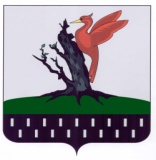 ТАТАРСТАН РЕСПУБЛИКАСЫАЛАБУГА  МУНИЦИПАЛЬРАЙОНЫ ИСКЕ ЮРАШ АВЫЛ ҖИРЛЕГЕ  БАШКАРМА  КОМИТЕТЫ №Наименование мероприятия Дата и время проведенияДата и время проведенияМесто проведения Место проведения Ответственный (Ф.И.О. должность) СДКСДКСДКСДКСДКСДКСДК1Бал маскарад «Яна ел сәяхате”Бал маскарад «Яна ел сәяхате”31.12.2019    20.00 ч31.12.2019    20.00 чСДКСиразетдинова Ф.Ф.-директор СДКМухаметзянов Х.Г. -аккомпаниатор2Розыгрыш новогодних билетовРозыгрыш новогодних билетов01.01.201918.00 01.01.201918.00 Сиразетдинова Ф.Ф.-директор СДКМухаметзянов Х.Г. -аккомпаниатор3Дискотека возле ёлки “Кышкы мизгелләр”Дискотека возле ёлки “Кышкы мизгелләр”03.01.201920.00 03.01.201920.00  СДКСиразетдинова Ф.Ф.-директор СДКМухаметзянов Х.Г. –аккомпаниатор4Искечә Яңа ел” игровая программаИскечә Яңа ел” игровая программа11.01.201918.00 11.01.201918.00 СДКСиразетдинова Ф.Ф.-директор СДКМухаметзянов Х.Г. –аккомпаниаторДетский садДетский садДетский садДетский садДетский садДетский садДетский сад5Новогодняя елка26.12.2019 г.10.0026.12.2019 г.10.00МБДОУ «Старо-Юрашский детский сад»МБДОУ «Старо-Юрашский детский сад»Галеева М.К.- зав. МБДОУ «Старо-Юрашский детский сад», Салимова Г.Г. – воспитательФазлиахметова В.И.-воспитательСтаро- Юрашская средняя школаСтаро- Юрашская средняя школаСтаро- Юрашская средняя школаСтаро- Юрашская средняя школаСтаро- Юрашская средняя школаСтаро- Юрашская средняя школаСтаро- Юрашская средняя школа6Новогодняя елка26.12.2019г.17.0027.12.2019г. 9.0026.12.2019г.17.0027.12.2019г. 9.00МБДОУ «Старо-Юрашская средняя школа»МБДОУ «Старо-Юрашская средняя школа»Гиззатуллин И.Л. – директор   Старо-Юрашской средней школы,Юнусова З.Я. – зам директора по воспитательной части.№ п/п             Ф.И.О.        Дата   Часы    работы  ТелефонС графиком ознакомлен1Хафизова Н.К.31.12.20188.00-17.00892745951642.Хафизова Н.К.01.01.20198.00-17.00892745951643.Юнусов Р.Г.02.01.20198.00-17.00892749407354.Хафизова Н.К.03.01.20198.00-17.00892745951645.Юнусов Р.Г.04.01.20198.00-17.00892749407356.Хафизова Н.К.05.01.20198.00-17.00892745951647.Юнусов Р.Г.06.01.20198.00-17.00892749407358.Хафизова Н.К.07.01.20198.00-17.00892745951649.Юнусов Р.Г.08.01.20198.00-17.0089274940735